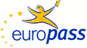 Curriculum vitaeEuropassCurriculum vitaeEuropassINFORMATION PERSONNELLEINFORMATION PERSONNELLENom / PrénomNom / PrénomBOULATROUS ImenEXPERIENCE PROFESSIONNELLEEXPERIENCE PROFESSIONNELLEDatesDates  2019-2021Fonction ou poste occupéFonction ou poste occupé  DocumentalisteType ou secteur d’activitéType ou secteur d’activité  IFSI/IFAS HaguenauNom et adresse de l'employeurNom et adresse de l'employeur  CH HaguenauPrincipales activitésPrincipales activités  Responsable : Recherche documentaire, veille documentaire,  valorisation du fonds documentaire, responsable des ressources documentaires numériques,  référente communication, U.E 6.2 AnglaisDatesDates  2021-2023 (en cours)Fonction ou poste occupéFonction ou poste occupé  Etudiante à l’ESCM  Master 1 Manager Projet Communication et MarketingType ou secteur d’activitéType ou secteur d’activité  EtudianteNom et adresse de l'employeurNom et adresse de l'employeur  CH HaguenauPrincipales activitésPrincipales activités  Etudiante  Diagnostiquer et définir une stratégie, piloter un projet et une équipe, concevoir un projet de communication, maîtriser le webmarketing et la communication digitale…DatesDates  2015-2017Fonction ou poste occupéFonction ou poste occupé Apprentie dans l’agence de presse PLURIMEDIAType ou secteur d’activitéType ou secteur d’activité Agence de presseNom et adresse de l'employeurNom et adresse de l'employeur PLURIMEDIAPrincipales activitésPrincipales activités  Gestion de base de données, communication et gestion de projet DatesDates  2014Fonction ou poste occupéFonction ou poste occupé  Stagiaire dans un Centre de documentationType ou secteur d’activitéType ou secteur d’activité  StagiaireNom et adresse de l'employeurNom et adresse de l'employeur  Lycée Robert SchumanPrincipales activitésPrincipales activités Gestion des commandes, gestion des prêts et des achats, revalorisation  du Centre de documentation,archivage, communication…FORMATIONDates2021-2023Intitulé du certificat ou diplôme délivréMaster 1 Manager Projet Communication et MarketingDates2016-2017Intitulé du certificat ou diplôme délivréLicence PRO Médiation de l’information et du document dans les environnements numériqueDates2014-2016Intitulé du certificat ou diplôme délivréDUT Information-Communication Dates 2014Intitulé du certificat ou diplôme délivréBaccalauréat Littéraire option Droit et Grands Enjeux du Monde ContemporainAPTITUDES PERSONNELLESLangue(s) maternelle(s)FrançaisAutre(s) langue(s)Anglais / AllemandAptitudes et compétences  WebCréation de pages web ; réaliser un portail d’information ;  réaliser une étude de veille ; mettre enplace une gestion électronique des documents ; créer un évènement numérique ; référencement ; mise à jour de base de données… DocumentationGestion de projet ; aménagement d’un espace documentaire ; catalogage ; classement et cotation des documents, gestion de documents anciens ; conception de brochures d’information… CommunicationCréation d’évènements (salons, expositions, journée d’études) ; animation de communautés, création de dossier de presse ; accueil du public..